Log in URL = https://etsu.campus.eab.comUsername = your ETSU username (the first part of your ETSU email)Password = the same password you use to log into Goldink, D2L and emailClick on the Blue Button “Get Advising” (on the top right hand side)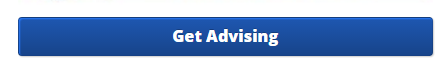 What type of appointment would you like to schedule? Select Advising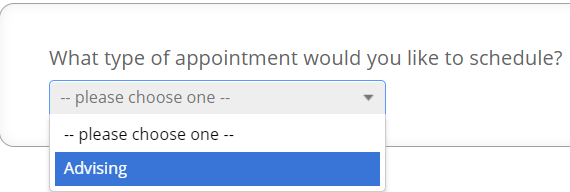 Select a categorySelect Advising Services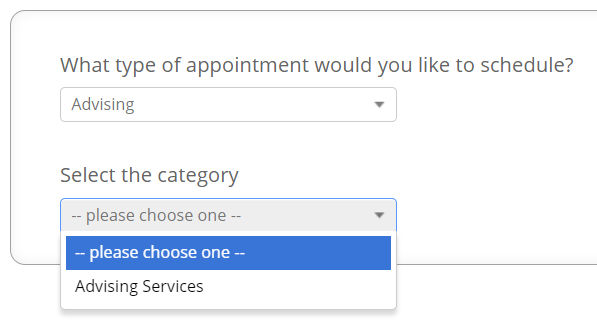 Select the reason for your appointmentSelect Advising and click NEXT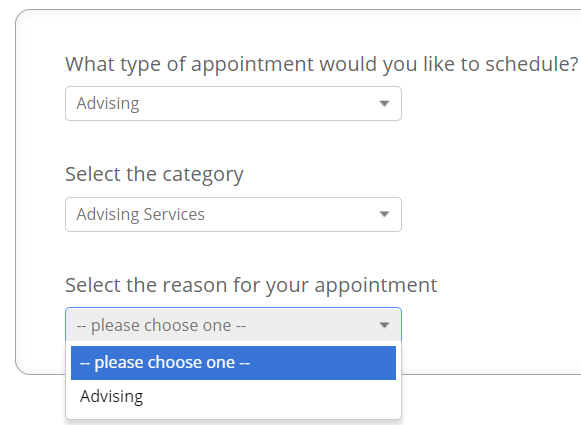 Select your major, area of concentration or departmentSelect Study Abroad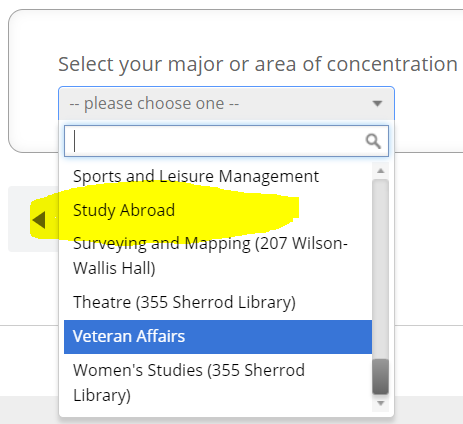 Select your advisor (or leave blank if you do not have a preference) You can leave it blank or select Hopelyn Mooney’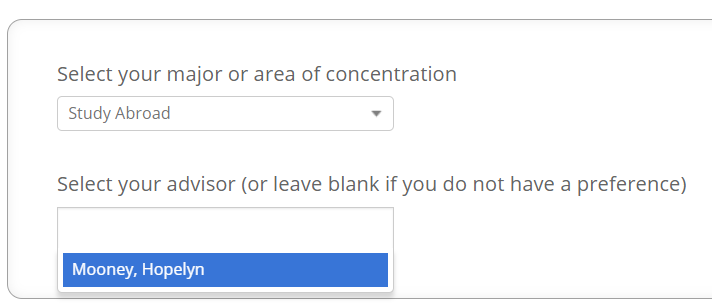 Click on an available appointment block 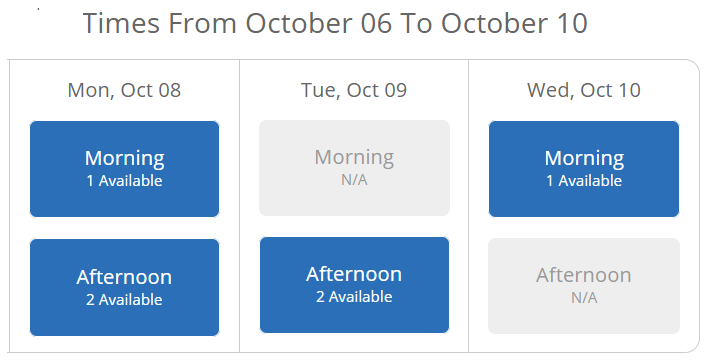 Click on an available time and click next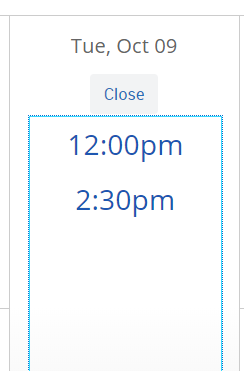 Enter any comments you would like to add for the advisor. 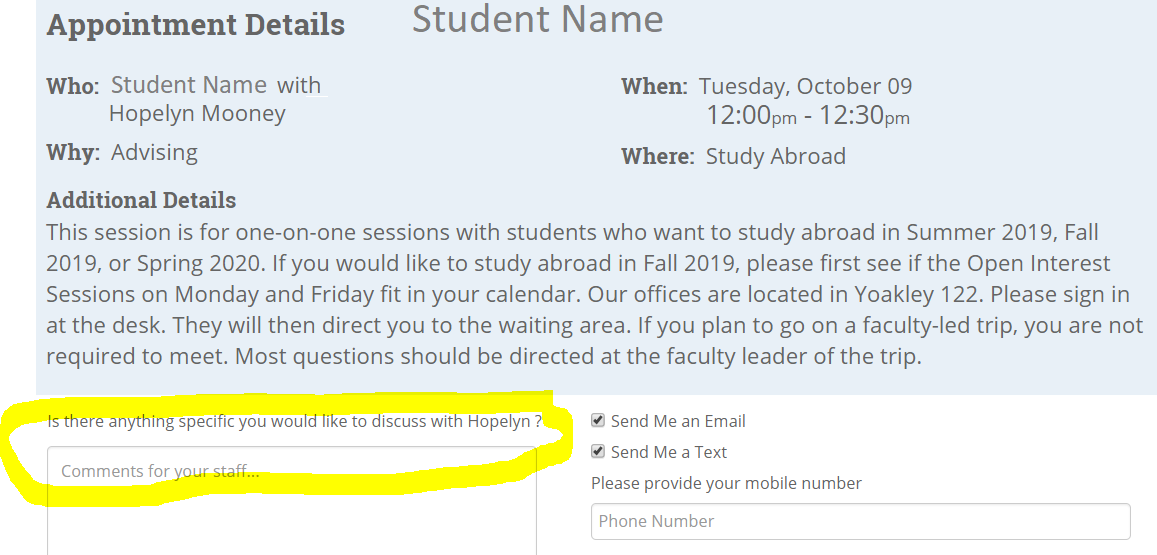 Click on Confirm Appointment (you will receive an email with your appointment details)